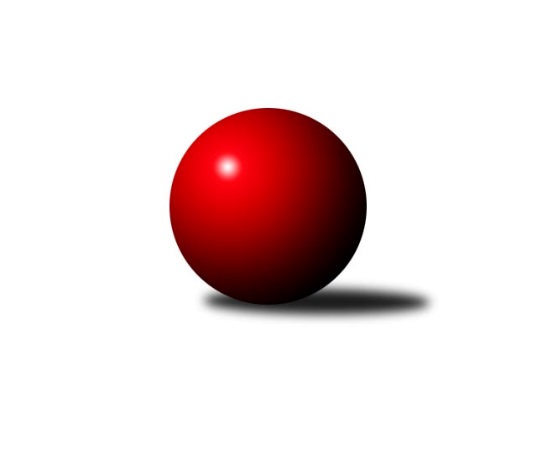 Č.22Ročník 2021/2022	9.4.2022Nejlepšího výkonu v tomto kole: 3200 dosáhlo družstvo: HKK Olomouc2. KLZ B 2021/2022Výsledky 22. kolaSouhrnný přehled výsledků:TJ Centropen Dačice	- TJ Jiskra Otrokovice	6:2	3106:3083	12.0:12.0	3.4.KK Zábřeh	- HKK Olomouc	2:6	3063:3200	9.5:14.5	6.4.KK Slovan Rosice B	- KK Šumperk	6:2	2913:2782	14.5:9.5	9.4.KK Vyškov	- TJ Sokol Husovice	5:3	3018:3013	13.5:10.5	9.4.KK Šumperk	- TJ Centropen Dačice	5:3	3132:3091	12.5:11.5	2.4.HKK Olomouc	- KK Slovan Rosice B	6:2	3095:3065	13.0:11.0	31.3.Tabulka družstev:	1.	KK Vyškov	22	16	2	4	111.5 : 64.5 	300.0 : 228.0 	 3198	34	2.	TJ Centropen Dačice	22	13	3	6	106.5 : 69.5 	281.0 : 247.0 	 3168	29	3.	TJ Sokol Husovice	22	14	1	7	103.0 : 73.0 	285.0 : 243.0 	 3148	29	4.	TJ Jiskra Otrokovice	22	11	2	9	93.0 : 83.0 	276.5 : 251.5 	 3116	24	5.	KK Zábřeh	22	10	1	11	82.0 : 94.0 	256.0 : 272.0 	 3162	21	6.	HKK Olomouc	22	8	3	11	84.0 : 92.0 	257.5 : 270.5 	 3096	19	7.	KK Šumperk	22	5	1	16	71.0 : 105.0 	259.5 : 268.5 	 2977	11	8.	KK Slovan Rosice B	22	3	3	16	53.0 : 123.0 	196.5 : 331.5 	 3050	9Podrobné výsledky kola:	 TJ Centropen Dačice	3106	6:2	3083	TJ Jiskra Otrokovice	Tereza Křížová	144 	 125 	 129 	109	507 	 2:2 	 535 	 136	133 	 127	139	Marta Zavřelová	Jindra Kovářová *1	113 	 109 	 139 	124	485 	 2:2 	 481 	 117	112 	 131	121	Renáta Mikulcová ml.	Iveta Kabelková	123 	 122 	 124 	132	501 	 2:2 	 485 	 124	117 	 129	115	Renáta Mikulcová st.	Pavlína Marková	118 	 149 	 133 	152	552 	 3:1 	 520 	 144	117 	 125	134	Monika Niklová	Veronika Brtníková	133 	 170 	 134 	128	565 	 2:2 	 550 	 131	119 	 144	156	Hana Stehlíková	Klára Křížová	130 	 129 	 115 	122	496 	 1:3 	 512 	 135	121 	 117	139	Kateřina Fryštackározhodčí: Kameníková Anetastřídání: *1 od 52. hodu Gabriela FilakovskáNejlepší výkon utkání: 565 - Veronika Brtníková	 KK Zábřeh	3063	2:6	3200	HKK Olomouc	Kamila Chládková	127 	 124 	 121 	127	499 	 1:3 	 524 	 140	143 	 124	117	Marcela Říhová	Lenka Horňáková	118 	 138 	 138 	124	518 	 1:3 	 542 	 139	142 	 134	127	Lenka Pouchlá	Olga Ollingerová	130 	 127 	 125 	105	487 	 1.5:2.5 	 522 	 124	127 	 148	123	Denisa Hamplová	Marcela Balvínová	141 	 138 	 129 	123	531 	 3:1 	 534 	 133	130 	 115	156	Zuzana Kolaříková	Jitka Killarová	133 	 132 	 128 	148	541 	 2:2 	 531 	 129	148 	 139	115	Jaroslava Havranová	Valerie Langerová	143 	 112 	 115 	117	487 	 1:3 	 547 	 130	144 	 136	137	Silvie Vaňkovározhodčí: Keprtová SoňaNejlepší výkon utkání: 547 - Silvie Vaňková	 KK Slovan Rosice B	2913	6:2	2782	KK Šumperk	Kristýna Klištincová	133 	 109 	 141 	126	509 	 2:2 	 477 	 104	121 	 115	137	Soňa Ženčáková	Eva Putnová	127 	 118 	 102 	128	475 	 3:1 	 458 	 115	111 	 111	121	Brigitte Marková	Šárka Palková	131 	 113 	 125 	131	500 	 4:0 	 388 	 82	101 	 99	106	Eliška Dolečková	Olga Čeperová	138 	 105 	 118 	103	464 	 3:1 	 414 	 116	88 	 102	108	Anna Vašíčková	Pavlína Březinová	129 	 117 	 100 	122	468 	 1:3 	 546 	 117	145 	 156	128	Růžena Smrčková	Petra Jeřábková	122 	 115 	 118 	142	497 	 1.5:2.5 	 499 	 122	129 	 121	127	Pavlína Gerešovározhodčí: Bernatík JanNejlepší výkon utkání: 546 - Růžena Smrčková	 KK Vyškov	3018	5:3	3013	TJ Sokol Husovice	Lenka Hrdinová	156 	 136 	 120 	132	544 	 2.5:1.5 	 536 	 137	122 	 145	132	Blanka Sedláková	Monika Maláková	108 	 123 	 119 	138	488 	 2:2 	 505 	 134	116 	 129	126	Monika Pšenková	Lucie Trávníčková	131 	 115 	 120 	126	492 	 2:2 	 504 	 123	130 	 130	121	Lenka Hanušová	Simona Koreňová	137 	 103 	 111 	114	465 	 1:3 	 533 	 123	139 	 142	129	Lenka Kričinská	Pavla Fialová	142 	 123 	 119 	126	510 	 2:2 	 484 	 103	138 	 123	120	Ivana Šimková	Jana Vejmolová	124 	 137 	 121 	137	519 	 4:0 	 451 	 113	120 	 112	106	Veronika Dufkovározhodčí: Jelínek FrantišekNejlepší výkon utkání: 544 - Lenka Hrdinová	 KK Šumperk	3132	5:3	3091	TJ Centropen Dačice	Kateřina Zapletalová	119 	 146 	 121 	121	507 	 1:3 	 525 	 126	133 	 122	144	Gabriela Filakovská	Soňa Ženčáková	129 	 135 	 140 	128	532 	 4:0 	 477 	 113	128 	 109	127	Tereza Křížová *1	Brigitte Marková	106 	 98 	 120 	123	447 	 0:4 	 520 	 110	155 	 130	125	Jindra Kovářová	Lucie Vojteková	128 	 128 	 149 	135	540 	 4:0 	 438 	 95	116 	 114	113	Zuzana Kodadová	Pavlína Gerešová	118 	 135 	 124 	139	516 	 1.5:2.5 	 572 	 147	135 	 154	136	Veronika Brtníková	Růžena Smrčková	150 	 161 	 141 	138	590 	 2:2 	 559 	 120	145 	 149	145	Klára Křížovározhodčí: Heinisch Pavelstřídání: *1 od 84. hodu Eva FabešováNejlepší výkon utkání: 590 - Růžena Smrčková	 HKK Olomouc	3095	6:2	3065	KK Slovan Rosice B	Marcela Říhová	123 	 162 	 158 	131	574 	 3:1 	 549 	 140	133 	 146	130	Martina Dosedlová	Helena Hejtmanová	123 	 126 	 119 	125	493 	 2:2 	 482 	 128	108 	 126	120	Petra Jeřábková	Kateřina Kloudová *1	111 	 108 	 96 	134	449 	 1:3 	 574 	 143	149 	 151	131	Šárka Palková	Denisa Hamplová	128 	 115 	 106 	139	488 	 1:3 	 520 	 129	118 	 136	137	Pavlína Březinová	Silvie Vaňková	139 	 132 	 137 	137	545 	 3:1 	 488 	 102	116 	 140	130	Kristýna Klištincová	Zuzana Kolaříková	123 	 152 	 151 	120	546 	 3:1 	 452 	 125	107 	 117	103	Olga Čeperovározhodčí:  Vedoucí družstevstřídání: *1 od 85. hodu Libuše MrázováNejlepšího výkonu v tomto utkání: 574 kuželek dosáhli: Marcela Říhová, Šárka PalkováPořadí jednotlivců:	jméno hráče	družstvo	celkem	plné	dorážka	chyby	poměr kuž.	Maximum	1.	Veronika Brtníková 	TJ Centropen Dačice	556.48	376.1	180.4	3.3	8/8	(581)	2.	Hana Stehlíková 	TJ Jiskra Otrokovice	555.92	371.1	184.9	3.4	8/8	(582)	3.	Jana Vejmolová 	KK Vyškov	554.60	374.4	180.2	3.2	7/7	(595)	4.	Klára Křížová 	TJ Centropen Dačice	554.36	371.6	182.8	3.8	8/8	(597)	5.	Michaela Kouřilová 	KK Vyškov	553.93	367.1	186.9	4.3	5/7	(597)	6.	Jitka Killarová 	KK Zábřeh	549.15	371.9	177.3	3.1	7/8	(588)	7.	Kateřina Fryštacká 	TJ Jiskra Otrokovice	548.56	366.0	182.5	3.7	7/8	(582)	8.	Romana Švubová 	KK Zábřeh	548.55	374.7	173.9	5.3	8/8	(587)	9.	Pavla Fialová 	KK Vyškov	546.18	366.5	179.7	5.2	6/7	(577)	10.	Silvie Vaňková 	HKK Olomouc	544.60	365.1	179.5	5.9	8/8	(594)	11.	Růžena Smrčková 	KK Šumperk	543.69	368.6	175.1	3.8	8/8	(606)	12.	Markéta Gabrhelová 	TJ Sokol Husovice	543.11	362.8	180.3	4.4	7/8	(574)	13.	Monika Niklová 	TJ Jiskra Otrokovice	542.14	364.2	177.9	5.1	8/8	(586)	14.	Tereza Křížová 	TJ Centropen Dačice	539.78	359.2	180.6	6.1	8/8	(575)	15.	Lenka Pouchlá 	HKK Olomouc	539.40	364.4	175.0	6.0	7/8	(573)	16.	Simona Koreňová 	KK Vyškov	538.09	363.1	175.0	5.0	7/7	(586)	17.	Ivana Šimková 	TJ Sokol Husovice	537.24	364.4	172.9	5.0	7/8	(598)	18.	Kateřina Zapletalová 	KK Šumperk	531.94	358.1	173.9	5.8	7/8	(576)	19.	Zuzana Kolaříková 	HKK Olomouc	531.86	367.1	164.8	6.8	7/8	(561)	20.	Lenka Horňáková 	KK Zábřeh	531.71	369.5	162.3	6.0	7/8	(610)	21.	Lucie Trávníčková 	KK Vyškov	531.50	362.9	168.6	7.5	6/7	(562)	22.	Lenka Kričinská 	TJ Sokol Husovice	531.00	363.1	167.9	7.2	8/8	(583)	23.	Lenka Hanušová 	TJ Sokol Husovice	530.49	361.3	169.2	7.0	8/8	(587)	24.	Jaroslava Havranová 	HKK Olomouc	530.01	358.9	171.1	5.0	7/8	(575)	25.	Blanka Sedláková 	TJ Sokol Husovice	528.08	360.6	167.5	7.1	8/8	(571)	26.	Zuzana Štěrbová 	KK Vyškov	526.73	361.3	165.5	6.5	5/7	(560)	27.	Šárka Palková 	KK Slovan Rosice B	526.25	359.3	167.0	5.8	7/8	(574)	28.	Martina Dosedlová 	KK Slovan Rosice B	523.79	361.0	162.8	8.2	6/8	(567)	29.	Marcela Říhová 	HKK Olomouc	523.54	349.6	174.0	6.8	7/8	(574)	30.	Marcela Balvínová 	KK Zábřeh	522.02	354.0	168.1	7.4	7/8	(557)	31.	Pavlína Březinová 	KK Slovan Rosice B	520.39	357.6	162.8	10.1	7/8	(595)	32.	Olga Ollingerová 	KK Zábřeh	519.88	355.6	164.2	8.3	8/8	(551)	33.	Lenka Hrdinová 	KK Vyškov	518.83	366.2	152.6	8.8	7/7	(550)	34.	Jindra Kovářová 	TJ Centropen Dačice	518.79	354.9	163.9	8.4	7/8	(544)	35.	Gabriela Filakovská 	TJ Centropen Dačice	518.19	369.2	149.0	12.1	6/8	(557)	36.	Eva Putnová 	KK Slovan Rosice B	517.06	358.8	158.2	9.4	6/8	(557)	37.	Kamila Chládková 	KK Zábřeh	512.13	349.3	162.8	6.8	6/8	(549)	38.	Kristýna Macků 	TJ Centropen Dačice	509.37	351.3	158.1	8.6	6/8	(555)	39.	Marta Zavřelová 	TJ Jiskra Otrokovice	508.40	351.8	156.6	9.0	8/8	(576)	40.	Renáta Mikulcová  st.	TJ Jiskra Otrokovice	500.89	343.8	157.1	10.2	8/8	(549)	41.	Pavlína Gerešová 	KK Šumperk	499.32	349.6	149.7	10.7	7/8	(541)	42.	Monika Maláková 	KK Vyškov	498.34	349.2	149.1	11.7	5/7	(555)	43.	Soňa Ženčáková 	KK Šumperk	496.29	345.2	151.1	11.0	6/8	(545)	44.	Denisa Hamplová 	HKK Olomouc	496.07	339.4	156.7	9.8	7/8	(534)	45.	Adéla Příhodová 	KK Šumperk	485.29	342.8	142.5	12.7	6/8	(537)	46.	Veronika Dufková 	TJ Sokol Husovice	484.73	338.0	146.7	11.5	6/8	(536)	47.	Kristýna Klištincová 	KK Slovan Rosice B	480.65	335.9	144.8	12.0	8/8	(541)	48.	Jitka Bětíková 	TJ Jiskra Otrokovice	452.61	321.7	130.9	15.9	6/8	(513)	49.	Brigitte Marková 	KK Šumperk	435.45	307.1	128.3	16.9	7/8	(487)		Tereza Divílková 	TJ Jiskra Otrokovice	572.00	372.0	200.0	2.0	1/8	(572)		Jana Kovářová 	KK Vyškov	541.00	375.0	166.0	5.0	1/7	(541)		Pavlína Marková 	TJ Centropen Dačice	539.60	371.4	168.2	3.8	1/8	(552)		Ilona Olšáková 	KK Slovan Rosice B	532.20	367.0	165.3	7.4	5/8	(585)		Lenka Kubová 	KK Zábřeh	527.83	367.5	160.4	9.3	5/8	(550)		Michaela Kopečná 	TJ Centropen Dačice	526.25	364.0	162.3	5.8	2/8	(550)		Iveta Kabelková 	TJ Centropen Dačice	525.14	359.1	166.0	6.3	1/8	(602)		Vendula Štrajtová 	KK Vyškov	522.00	354.0	168.0	7.0	1/7	(522)		Kateřina Petková 	KK Šumperk	520.30	358.8	161.5	7.6	2/8	(583)		Monika Pšenková 	TJ Sokol Husovice	519.12	360.4	158.8	9.6	5/8	(543)		Eva Fabešová 	TJ Centropen Dačice	516.42	358.5	157.9	11.4	4/8	(537)		Petra Jeřábková 	KK Slovan Rosice B	516.10	356.2	159.9	9.0	5/8	(551)		Renáta Mikulcová  ml.	TJ Jiskra Otrokovice	514.98	359.3	155.7	9.0	4/8	(563)		Dana Wiedermannová 	KK Zábřeh	514.33	357.8	156.5	8.9	3/8	(532)		Hana Jáňová 	KK Šumperk	509.33	359.9	149.4	11.5	5/8	(548)		Valerie Langerová 	KK Zábřeh	505.17	353.5	151.7	10.0	3/8	(520)		Hana Jonášková 	TJ Jiskra Otrokovice	504.50	347.2	157.3	10.5	4/8	(563)		Darina Kubíčková 	KK Vyškov	501.67	337.0	164.7	5.7	1/7	(520)		Magdaléna Souralová 	KK Slovan Rosice B	500.00	346.0	154.0	8.5	1/8	(533)		Olga Sedlářová 	KK Šumperk	496.00	336.5	159.5	11.3	4/8	(533)		Lucie Vojteková 	KK Šumperk	492.50	342.0	150.5	10.0	2/8	(540)		Eliška Novotná 	TJ Jiskra Otrokovice	491.50	347.0	144.5	12.5	2/8	(520)		Ivana Volná 	HKK Olomouc	484.54	343.1	141.4	13.6	5/8	(531)		Alena Bružová 	KK Slovan Rosice B	481.50	338.5	143.0	14.5	2/8	(494)		Zuzana Kodadová 	TJ Centropen Dačice	481.32	343.1	138.2	12.6	5/8	(540)		Laura Neová 	TJ Sokol Husovice	477.00	337.5	139.5	14.5	2/8	(509)		Alena Kopecká 	HKK Olomouc	470.44	331.6	138.8	12.5	4/8	(545)		Olga Čeperová 	KK Slovan Rosice B	467.89	327.6	140.3	15.3	3/8	(496)		Helena Hejtmanová 	HKK Olomouc	467.24	333.7	133.6	15.9	3/8	(540)		Viktorie Vitamvásová 	KK Slovan Rosice B	464.00	339.5	124.5	14.0	2/8	(490)		Sabina Šebelová 	KK Vyškov	454.00	317.0	137.0	18.0	1/7	(454)		Karolína Havranová 	HKK Olomouc	452.50	326.0	126.5	18.5	2/8	(463)		Anna Vašíčková 	KK Šumperk	444.33	309.3	135.0	16.7	3/8	(476)		Aneta Krzystková 	HKK Olomouc	416.00	314.0	102.0	19.0	1/8	(416)		Eliška Dolečková 	KK Šumperk	412.50	292.5	120.0	16.5	2/8	(437)		Katrin Valuchová 	TJ Sokol Husovice	402.00	299.0	103.0	23.0	1/8	(402)Sportovně technické informace:Starty náhradníků:registrační číslo	jméno a příjmení 	datum startu 	družstvo	číslo startu24736	Helena Hejtmanová	31.03.2022	HKK Olomouc	5x7732	Libuše Mrázová	31.03.2022	HKK Olomouc	2x20866	Pavlína Karešová	03.04.2022	TJ Centropen Dačice	3x
Hráči dopsaní na soupisku:registrační číslo	jméno a příjmení 	datum startu 	družstvo	15738	Kateřina Kloudová	31.03.2022	HKK Olomouc	Program dalšího kola:Nejlepší šestka kola - absolutněNejlepší šestka kola - absolutněNejlepší šestka kola - absolutněNejlepší šestka kola - absolutněNejlepší šestka kola - dle průměru kuželenNejlepší šestka kola - dle průměru kuželenNejlepší šestka kola - dle průměru kuželenNejlepší šestka kola - dle průměru kuželenNejlepší šestka kola - dle průměru kuželenPočetJménoNázev týmuVýkonPočetJménoNázev týmuPrůměr (%)Výkon9xVeronika BrtníkováDačice5659xVeronika BrtníkováDačice108.345651xPavlína MarkováDačice5526xRůžena SmrčkováŠumperk107.0554611xHana StehlíkováOtrokovice5502xLenka HrdinováVyškov106.095445xSilvie VaňkováHKK Olomouc5475xSilvie VaňkováHKK Olomouc106.035476xRůžena SmrčkováŠumperk5461xPavlína MarkováDačice105.855521xLenka HrdinováVyškov5448xHana StehlíkováOtrokovice105.47550